ПРОЕКТ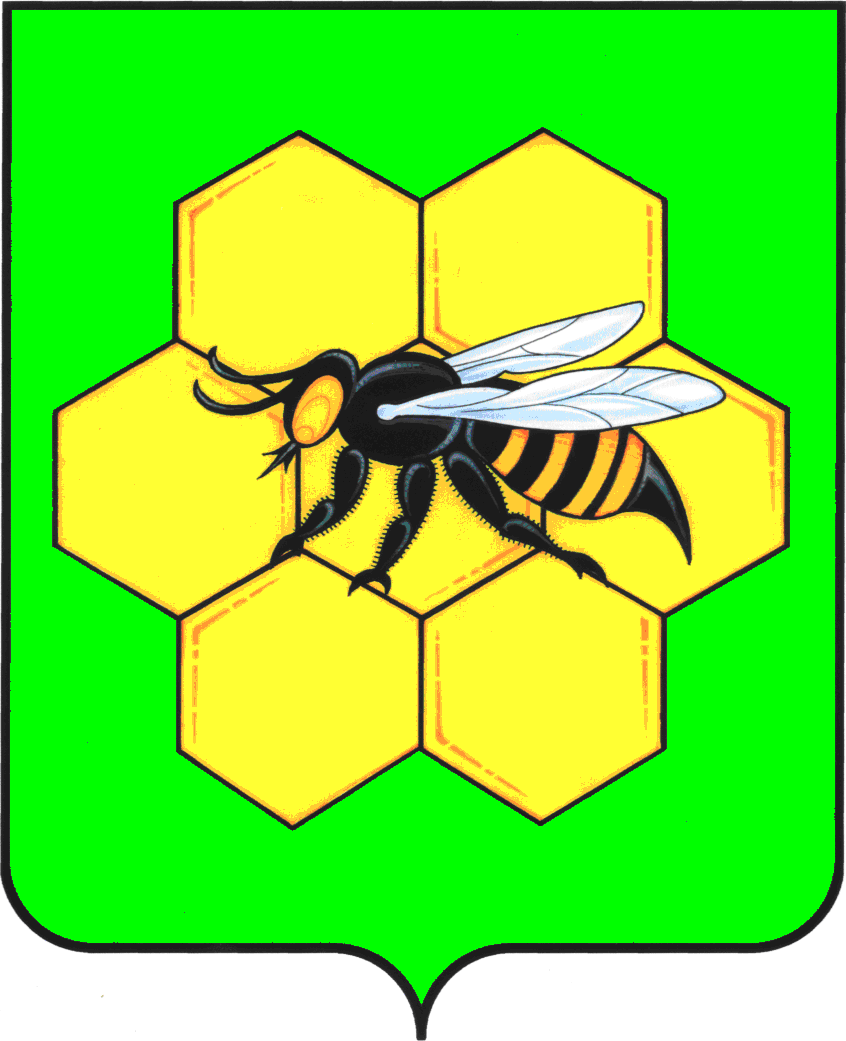 АДМИНИСТРАЦИЯМУНИЦИПАЛЬНОГО РАЙОНА ПЕСТРАВСКИЙСАМАРСКОЙ ОБЛАСТИПОСТАНОВЛЕНИЕ_______________№_________Об утверждении Порядка формирования и использования бюджетныхассигнований на реализацию отдельных природоохранных мероприятиймуниципального района Пестравский Самарской областиВ соответствии со статьями 16.6, 75.1 и 78.2 Федерального закона Российской Федерации от 10.01.2002 № 7-ФЗ «Об охране окружающей среды», Федерального закона от 06.10.2003 N 131-ФЗ "Об общих принципах организации местного самоуправления в Российской Федерации", постановлением Правительства Самарской области от 08.08.2022 № 633 «Об утверждении Порядка формирования и использования бюджетных ассигнований на реализацию отдельных природоохранных мероприятий и формирование плана природоохранных мероприятий Самарской области», руководствуясь статьями 41, 43 Устава муниципального района Пестравский Самарской области, администрация муниципального района Пестравский Самарской области ПОСТАНОВЛЯЕТ:Утвердить прилагаемый Порядок формирования и использования бюджетных ассигнований на реализацию отдельных природоохранных мероприятий муниципального района Пестравский Самарской области.Опубликовать настоящее постановление в районной газете «Степь» и разместить на официальном Интернет-сайте муниципального района Пестравский.Контроль за выполнением настоящего постановления оставляю за собой.Глава муниципального районаПестравский						                             С.В. ЕрмоловУварова Е.В. 22478Приложение  к постановлению администрациимуниципального района Пестравский Самарской областиот___________________№__________Порядокформирования и использования бюджетных ассигнованийна реализацию отдельных природоохранных мероприятий муниципального района Пестравский Самарской области1. Настоящий порядок устанавливает правила формирования и использования бюджетных ассигнований на реализацию на территории муниципального района Пестравский Самарской области отдельных природоохранных мероприятий, предусмотренных соответствующим перечнем, утвержденным в установленном федеральным законодательством порядке (далее - отдельные природоохранные мероприятия).2. Объем бюджетных ассигнований, формируемый за счет средств местного бюджета для реализации отдельных природоохранных мероприятий, определяется в размере не менее 100 процентов прогнозируемого объема доходов местного бюджета, подлежащих в соответствии с федеральным законодательством зачислению в местный бюджет, от:1) платы за негативное воздействие на окружающую среду;2) штрафов, установленных Кодексом Российской Федерации об административных правонарушениях за административные правонарушения в области охраны окружающей среды и природопользования, а также от административных штрафов, установленных Законом Самарской области «Об административных правонарушениях на территории Самарской области», за административные правонарушения в области охраны окружающей среды и природопользования;3) платежей по искам о возмещении вреда, причиненного окружающей среде, в том числе водным объектам, вследствие нарушений обязательных требований, а также от платежей, уплачиваемых при добровольном возмещении вреда, причиненного окружающей среде, в том числе водным объектам, вследствие нарушений обязательных требований.3. Объем бюджетных ассигнований, формируемый за счет средств местного бюджета для реализации отдельных природоохранных мероприятий, может быть уменьшен в текущем финансовом году и (или) очередном финансовом году:- на отрицательную разницу между фактически поступившим и прогнозируемым объемом доходов местного бюджета, учитываемых при формировании бюджетных ассигнований на реализацию отдельных природоохранных мероприятий;- на отрицательную разницу между фактически поступившим объемом доходов местного бюджета, учитываемых при формировании бюджетных ассигнований на реализацию отдельных природоохранных мероприятий, в отчетном финансовом году и фактическим объемом бюджетных ассигнований, направленных на реализацию отдельных природоохранных мероприятий, в отчетном финансовом году.В случае превышения фактически поступивших доходов местного бюджета, учитываемых при формировании бюджетных ассигнований на реализацию отдельных природоохранных мероприятий, над прогнозируемым объемом доходов, учитываемых перечнем природоохранных мероприятий муниципального района Пестравский Самарской области, бюджетные ассигнования направляются на увеличение бюджетных ассигнований на реализацию отдельных природоохранных мероприятий в очередном финансовом году в соответствии с действующим законодательством.Бюджетные ассигнования на реализацию отдельных природоохранных мероприятий, не использованные в текущем финансовом году, направляются на увеличение бюджетных ассигнований на реализацию отдельных природоохранных мероприятий в очередном финансовом году в соответствии с действующим законодательством, но не более суммы фактически поступивших доходов.Распределение бюджетных ассигнований на реализацию отдельных природоохранных мероприятий на очередной финансовый год и плановый период осуществляется по следующим направлениям:выявление и оценка объектов накопленного вреда окружающей среде и (или) организация работ по ликвидации накопленного вреда окружающей среде, в случае наличия объектов накопленного вреда окружающей среде;иные мероприятия по предотвращению и (или) снижению негативного воздействия хозяйственной и иной деятельности на окружающую среду, сохранению и восстановлению природной среды, рациональному использованию и воспроизводству природных ресурсов, обеспечению экологической безопасности в случае отсутствия объектов накопленного вреда окружающей среде.5. Конкретные направления расходования средств местного бюджета на реализацию отдельных природоохранных мероприятий определяются:муниципальными программами муниципального района Пестравский Самарской области;перечнем природоохранных мероприятий муниципального района Пестравский Самарской области.6. Использование бюджетных ассигнований на реализацию отдельных природоохранных мероприятий осуществляется соответствующими главными распорядителями средств местного бюджета в соответствии с установленными полномочиями и доведенными бюджетными ассигнованиями на осуществление расходов по направлениям, указанным в пункте 4 настоящего Порядка и в соответствии с бюджетным законодательством Российской Федерации.7. Орган местного самоуправления, реализующий отдельные природоохранные мероприятия, до 15-го числа месяца, следующего за отчетным периодом, представляет в министерство лесного хозяйства, охраны окружающей среды и природопользования Самарской области отчет об использовании бюджетных ассигнований на реализацию отдельных природоохранных мероприятий с пояснительной запиской в разрезе кодов бюджетной классификации расходов по направлениям, указанным в пункте 4 настоящего Порядка. 8. Контроль за формированием и использованием бюджетных ассигнований на реализацию отдельных природоохранных мероприятий осуществляется в соответствии с бюджетным законодательством Российской Федерации.